MINISTERO DELL’ ISTRUZIONEUFFICIO SCOLASTICO REGIONALE PER LA PUGLIAIstituto Comprensivo “San Giuseppe da Copertino” - CopertinoVia Mogadiscio 49 - 73043 Copertino (LE) - C.F. 80010740753Codice Meccanografico:LEIC865009  Tel. e Fax: 0832.947164E-mail: leic865009@istruzione.it - leic865009@pec.istruzione.it   Sito: www.polo3copertino.itAi Genitori degli Alunni di scuola secondaria di primo gradoAi Genitori degli alunni di scuola primariaOggetto: modulo di autorizzazione alla creazione e gestione di account G Suite for EducationIo sottoscritto ________________________________________________, genitore/tutore dell’alunno/a _______________________________________________, frequentante la classe ________, sezione ________ di scuola secondaria di primo grado/ di scuola primaria Autorizzo l’Istituto Comprensivo San Giuseppe da Copertino a creare/gestire un account G Suite for Education per mio/a figlio/a. Autorizzo inoltre Google a raccogliere e utilizzare le informazioni relative a mio/a figlio/a esclusivamente per gli scopi descritti nell'informativa.________________________________________________
Nome dello studente per esteso                     ________________________________________________      
Nome del genitore/tutore in stampatello        ____________________________       _____________
Firma del genitore/tutore             Data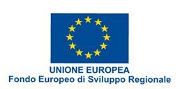 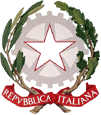 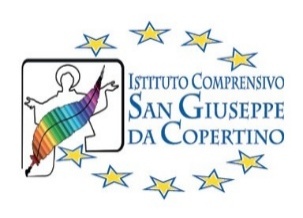 